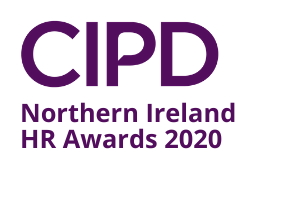 CIPD NI Awards – Booking Form 2020      Please select the ticket type and quantity you require:
Booking Details							 
Payment Details
Upon receipt of your booking form we will issue with an invoice for payment. *Please note payments are due within 7 days of invoice date or before the event date, whichever is sooner.Corporate Table - Names
Dietary Requirements: ______________________________________________________________Please return this form by email to niawards@cipd.co.uk no later than Friday 8 May 2020 to guarantee inclusion of individual names the table plan.For further information: Please contact Suzanne Best on s.best@cipd.co.ukPlease note: Cancellations received 15-28 days before the start of the event are subject to a cancellation fee of 50 per cent of the ticket cost. Cancellations received 0-14 days before the start of the event, are subject to a cancellation fee of 100 per cent of the ticket cost. Corporate Table (10 places) £950 + VAT     Half Table (5 places) £500 + VATContact NameJob TitleOrganisationOrganisation AddressWork TelMobileEmailFor the attention of:Invoice Address:1.6.2.7.3.8.4.9.5.10.